ISTITUTO COMPRENSIVO LUSERNA SAN GIOVANNIIstituto Comprensivo Statale di Scuola dell’Infanzia, Primaria e Secondaria di I gradoVia Tegas, 2 – 10062 Luserna San Giovanni (TO)Tel. 0121/909970            e-mail: toic843009@istruzione.it	toic843009@pec.istruzione.it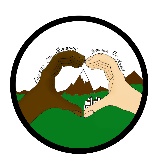    Sito web: https://icluserna.edu.it 	           codice fiscale: 94544270013ALLEGATO N. 1 AVVISO PUBBLICO PER LA SELEZIONE INTERNA DI DOCENTI PER ATTIVITÀ DI RECUPERO E POTENZIAMENTO DELLE COMPETENZE E DELLA SOCIALITÀ DELLE ALUNNE E DEGLI ALUNNI STRANIERI DELLA SCUOLA PRIMARIA E DELLA SCUOLA SECONDARIA DI I GRADOAl Dirigente scolasticoI.C. Luserna San GiovanniVia Tegas, 210062 Luserna San Giovanni (TO)Il/La sottoscritto/a________________________________________________________________ PRESENTAla propria candidatura per partecipare all’avviso interno di selezione, attraverso valutazione dei titoli culturali e professionali e delle esperienze e competenze maturate, per il reclutamento di docenti per attività di recupero e potenziamento delle competenze e della socialità delle alunne e degli alunni stranieri della Scuola Primaria.La disponibilità di ore per la quale il/la sottoscritto/a si candida è pari a: ________ sulle n. _____   ore previste dall’Avviso per:□ Scuola Primaria□ Scuola SecondariaA tal fine, consapevole delle sanzioni penali previste dall’art. 76 del D.P.R. 445/2000 e ss.mm.ii. dichiara sotto la propria responsabilità: Cognome _______________________________ Nome ___________________________________ Nato/a a _____________________________________ Prov. (________) il ___________________ C. F. ____________________________________________________________________________ CODICE IBAN :__________________________________________________________________ In particolare dichiara: di essere cittadino/a italiano/a di essere iscritto nelle liste elettorali del Comune di ______________________ e di essere in regime di godimento dei diritti politici nello stato di appartenenza di non aver riportato condanne penali di non avere procedimenti penali in corso di essere in possesso del seguente titolo di studio: ___________________________________di non essere stato escluso dall’elettorato politico attivo, destituito o dispensato da un impiego presso una pubblica amministrazione per persistente insufficiente rendimento di non essere stato dichiarato decaduto da un impiego statale ai sensi dell’art. 127, primo comma, lettera d), delle disposizioni concernenti lo Statuto degli impiegati civili dello Stato approvato con decreto del Presidente della Repubblica 10 gennaio 1957 n°3 di aver preso visione dell’avviso e di essere a conoscenza e di accettare tutte le prescrizioni e condizioni previste dal medesimo.RecapitiVia ______________________________________________ Telefono: ______________________ Cellulare: ____________________________ e-mail:______________________________________ Il/La sottoscritto/a autorizza l’Istituto al trattamento dei dati personali ai sensi del D.L.vo 196/2003 e del Regolamento (UE) 2016/679 solo per i fini istituzionali e consentiti dalla legge. PARAMETRI DA VALUTARESi allega: Fotocopia del documento di Identità; Copia del Codice fiscale _____________________, lì ______________                         Firma __________________________Titoli culturali e professionaliPunti dichiaratiLaureaCorso di perfezionamento/Master (60 CFU) annuale/Altro titolo di studio inerente l’attività per la quale si presenta la candidaturaAltri titoli di studio (Diploma…)Esperienze e competenzePunti dichiaratiIncarichi presso IC Luserna San Giovanni10 punti per annoEsperienze di progettazione e coordinamento organizzativo in progetti similari presso IC LUSERNA SAN GIOVANNI5 punti per annoAnni di servizio presso scuole statali di ogni ordine e grado1 punto